15.04.2019 года в ГБУ «Комплексный центр социального обслуживания населения Варгашинского района»  проведено заседание рабочей группы по постинтернатному сопровождению выпускников организации для детей-сирот и детей, оставшихся без попечения.Цель совещания - это организация диалога, налаживание тесного сотрудничества и оказания содействия в разрешении поставленных вопросов.Выступили: Кудреватых В.А. по вопросу привлечения общественных организаций и объединений, педагогических коллективов, отдельных граждан к участию в различных мероприятиях, направленных на оказание помощи выпускникам. Михайлов А.В. Очинникова О.П., по вопросу оказания содействия в организации и проведении мероприятий по постинтернатному и постпопечительскому сопровождению. Федотова Г.И. по вопросу оказания содействия в проведении мероприятия в рамках регионального интерактивного форума «Человек в мире профессий» Профессиональные пробы в ОСЗ.Утверждение плана мероприятий по организации работы по постпопечительскому сопровождению.Решение комиссии:Утвердить план мероприятий организации работы по постпопечительскому сопровождению.Привлечение к участию в мероприятиях клуб «Любящие сердца», завод ППСО.Оказывать помощь в проведении мероприятий по постинтернтному и постпопечительскому сопровождению.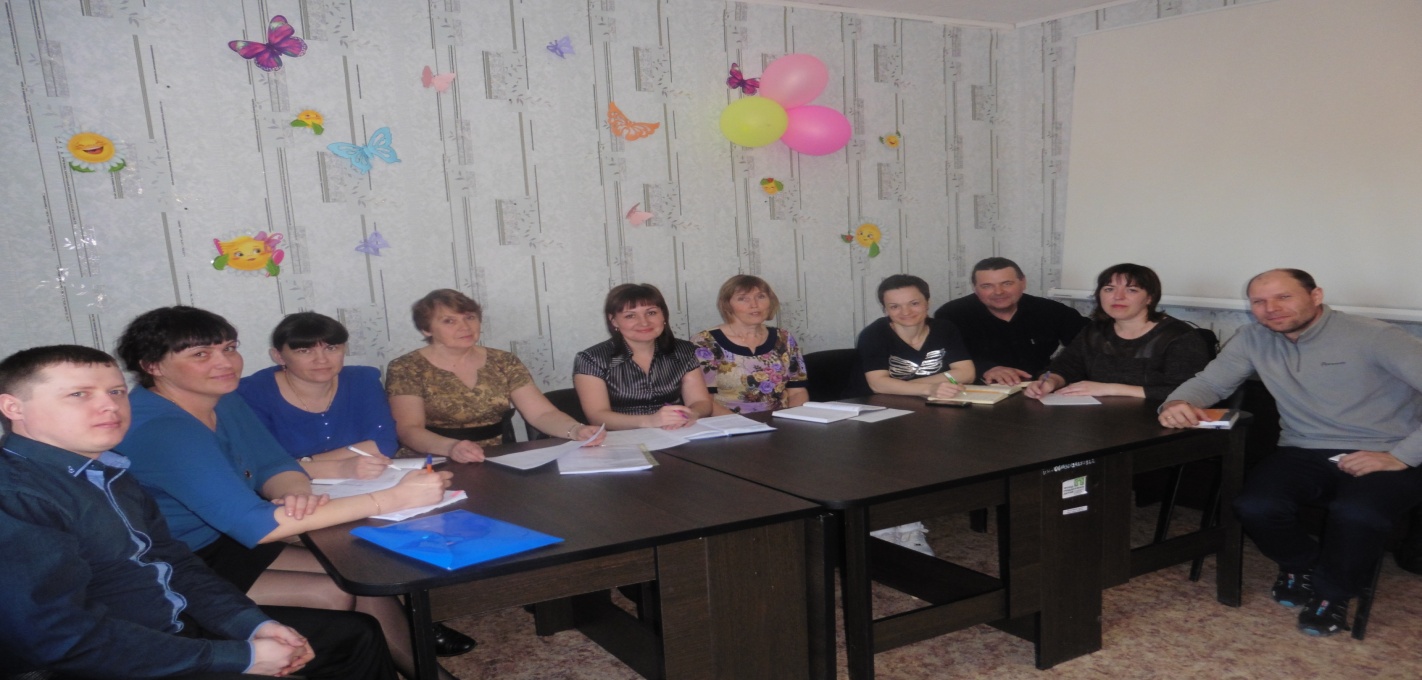 Председатель координационного совета – Заместитель Главы Варгашинского района, начальник управления по социальной политике Администрации Варгашинского района   Кудреватых В. А.заместитель председателя координационного совета – начальник Отдела образования Администрации Варгашинского района Коростелев А.В.секретарь координационного совета – ведущий специалист сектора  опеки и попечительства Отдела образования Администрации Варгашинского района Карпова Н.В.Присутствовали:директор Государственного бюджетного учреждения «Комплексный центр социального обслуживания населения по Варгашинскому району» Михайлов А.В.начальник отдела по физической культуре и спорту управления по социальной политике Администрации Варгашинского районаОвчинникова О.П.начальник Отдела культуры Администрации Варгашинского районаПетров Н.Б.директор Государственного казённого учреждения «Центр занятости населения Белозерского и Варгашинского районов Курганской области» (по согласованию) Федотова Г.И.главный врач Государственного бюджетного учреждения «Варгашинская центральная районная больница» Шабашова О.Н.начальник МО МВД России «Варгашинский» Маштаков А.М.начальник Отдела по Варгашинскому району  Государственного казённого учреждения «Управление социальной защиты населения №10»  Яковлева Т.П.